DESCRIPCIÓN DEL MATERIAL O ACTIVIDADESEl presente material pretende guiar al alumno a través de actividades de reflexión y comparación para que logre seleccionar y revisar instructivos que, en este momento, le permitirán informarse sobre las medidas de prevención durante esta contingencia por COVID-19.En la sesión 1, se propone que el alumno distinga un instructivo de otros tipos de textos.En la sesión 2, se guía al alumno para que identifique tanto el propósito como las características que los instructivos tienen.En la sesión 3, el alumno pone en práctica sus habilidades al identificar en dos instructivos las características (componentes) Finalmente, el alumno autoevalúa sus habilidades sobre el tema y realiza el envío a su docente de actividad 5 y 6 (este último, solo en caso que no hubiera podido contestarla en línea).Enfoque:Lengua Extranjera Inglés IIPrácticas Sociales del LenguajeHabilidades que se desarrollarán en el ejercicio de esta actividad: Selecciona y revisa instructivosContenidos:Conceptual, Procedimental y Actitudinal:Componentes gráficos y textualesExamina la distribución de los componentes gráficos y textualesUsa el lenguaje para prevenir y enfrentar problemasNúmero de sesiones: 3Apoyos Externos: Google Forms What measures do you adopt during this period? https://forms.gle/v4XFr4LQe14s3TfC7 Google Forms Self-assessmenthttps://forms.gle/jjQTc675gurrMNoQ6Referencias(se hace uso de enlaces e imágenes para facilitar la actividad del alumno exclusivamente en casa):British Council Learn English Teens, A recipe, artículo consultado el 19 mayo de 2020 en https://learnenglishteens.britishcouncil.org/skills/writing/elementary-a2-writing/recipe Centro de Instrumentación y Registro Sísmico A. C. What to do in case of earthquake consultado el 17 de mayo de 2020 en http://cires.org.mx/folleto_in.php California Academy of Science, Six Steps to Stay Safe, consultado el 14 de mayo de 2020 en  https://www.calacademy.org/explore-science/how-to-prepare-for-an-earthquake Literacy Ideas for teachers and students, Procedural Writing, artículo consultado el 17 de mayo de 2020 en https://www.literacyideas.com/procedural-texts Red Cross, Coronavirus Safety, consultado el l8 de mayo de 2020 en https://www.redcross.org/about-us/news-and-events/news/2020/coronavirus-safety-and-readiness-tips-for-you.html Times of India, Bandana Mask (No sew method), consultado el 18 de mayo de 2020 en https://m.timesofindia.com/india/covid-19-3-types-of-masks-you-can-make-at-home/amp_articleshow/75005304.cms World Health Organization, Home care for people with suspected or confirmed COVID-19, consultado el 15 de mayo de 2020 en https://twitter.com/WHO/status/1244950413490741248?s=20 Evaluación:Rúbrica (en línea o en físico)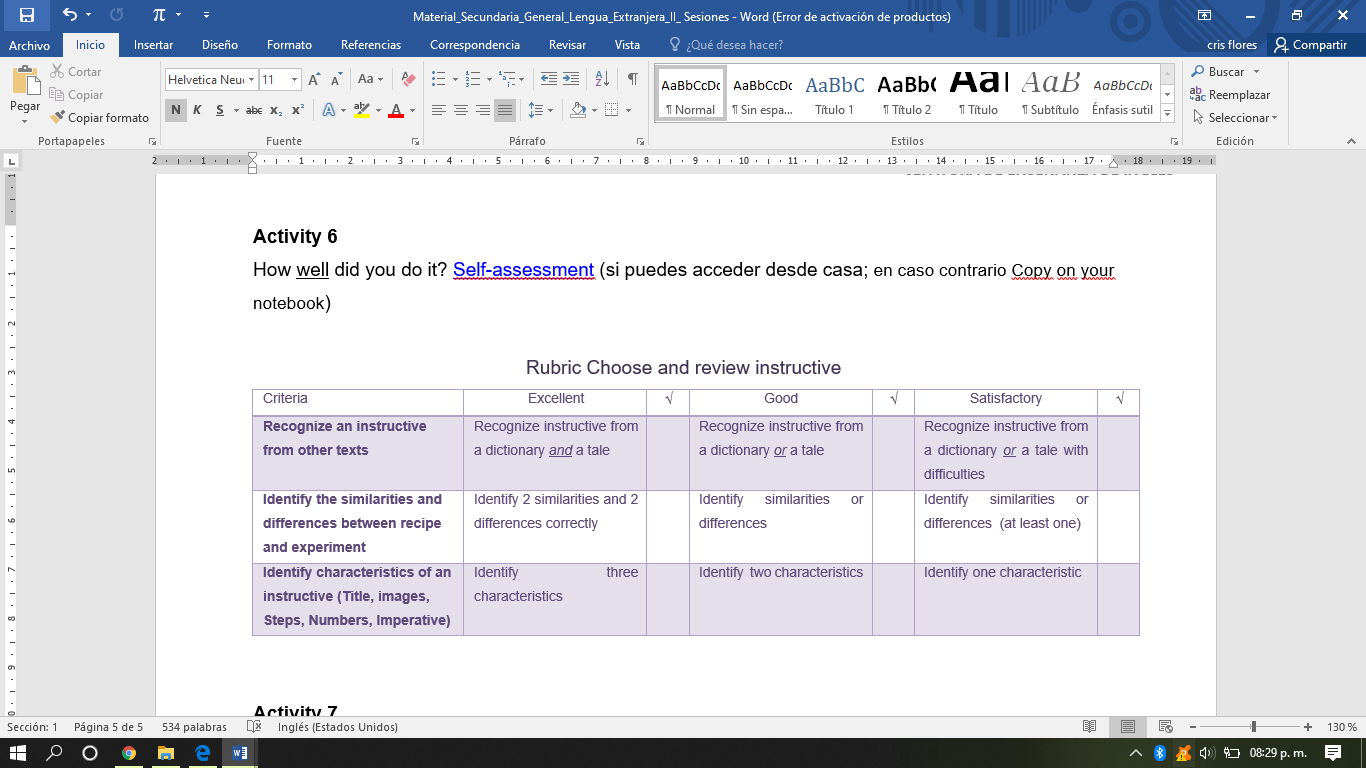 